Texte im DaF-Unterricht /Besedila pri pouku nemščine kot tujega jezikaVorläufiges Programm / začasni program Programski odbor: Doc. dr. Brigita Kacjan, Uwe Reissig, Stanka Emeršič, Tatjana LubejOrganziacijski odbor: Doc. dr. Brigita Kacjan, Stanka Emeršič, Tatjana LubejGoethe-Institut LjubljanaBleiweisova cesta 30, 1000 Ljubljana, SlowenienTel.: 00386 (0)1 3000 311www.goethe.de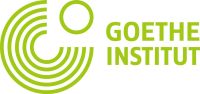 Freitag / Petek, 18. 11. 2016Freitag / Petek, 18. 11. 2016Freitag / Petek, 18. 11. 20169.00 – 10.00Registrierung/RegistracijaRegistrierung/Registracija10.00 – 10.30Begrüßung/PozdravBrigita Kacjan, SDUNJUwe Reissig, Direktor des Goethe Instituts Ljubljanaxxx, Kulturreferent/deutsche Botschaft LjubljanaMarie-Therese Hermges, Direktorin des Kulturforums/österr. Botschaft Lj.Begrüßung/PozdravBrigita Kacjan, SDUNJUwe Reissig, Direktor des Goethe Instituts Ljubljanaxxx, Kulturreferent/deutsche Botschaft LjubljanaMarie-Therese Hermges, Direktorin des Kulturforums/österr. Botschaft Lj.10.30 – 11.15Plenarvortrag 1/ Plenarno predavanje 1: Gebrauchstexte Texte im DaF-Unterricht - Daniela Ionescu-Bonanni Plenarvortrag 1/ Plenarno predavanje 1: Gebrauchstexte Texte im DaF-Unterricht - Daniela Ionescu-Bonanni 11.15 – 11.45Präsentation 1/ prezentacija 1: Geschichtenbox.com  Matthias HartmannPräsentation 1/ prezentacija 1: Geschichtenbox.com  Matthias Hartmann11.45 – 12.00Kaffeepause /Odmor za kavo                            Sponzor: Mladinska knjigaKaffeepause /Odmor za kavo                            Sponzor: Mladinska knjiga12.00 - 12.45Freies Forum – Beiträge von Mitgliedern aus der Praxis für die PraxisXxxxxxxxFreies Forum – Beiträge von Mitgliedern aus der Praxis für die PraxisXxxxxxxx12.45 - 14.15Mittagspause / Odmor za kosilo                       Sponzor: SDUNJMittagspause / Odmor za kosilo                       Sponzor: SDUNJ14.15 – 15.15Workshop / delavnica A: Predstavitev novosti Centra Oxford – Urška Ravnjak MKWorkshop / delavnica B:DaF-Unterricht im Wandel: neue Textsorten, neue Lernformen –Mojca Leskovec DZS15.15 – 16.15Workshop / delavnica A (Wiederholung / ponovitev): Predstavitev novosti Centra Oxford – Urška Ravnjak MKWorkshop / delavnica B(Wiederholung / ponovitev):DaF-Unterricht im Wandel: neue Textsorten, neue Lernformen –Mojca Leskovec DZS16.15 – 16.30Kaffeepause / Odmor za kavo                                    Sponzor: DZSKaffeepause / Odmor za kavo                                    Sponzor: DZS16.30 – 18.00Workshop / delavnica C:Eine Zeitschrift erstellen  Lea Lesar in Krešimir GolubWorkshop / delavnica C:Eine Zeitschrift erstellen  Lea Lesar in Krešimir GolubGoethe-Institut LjubljanaBleiweisova cesta 30, 1000 Ljubljana, SlowenienTel.: 00386 (0)1 3000 311www.goethe.de18.00 – 19.30GI-Präsentation / prezentacija 2a: - War es wirklich einmal…? (Märchen) – Janja Hanjže- XXX – Aleksandra Čeh- Ein blaues Pferd und eine grüne Kuh (Kunst) – Natalija Kotar- Klein aber fein (Werbefilme) – Lidija Pelcl Mes- Kinderbücher im frühen DaF-Unterricht – Andreja ReteljGI-Präsentation / prezentacija 2b: - Blattkritik (Zeitung /Zeitschrift als Medium) – Simona Brečko- Xxx - Corinna Harbig - Is` mir egal (Werbefilme) – Suzana Kokol Skaza- Wurstteller ohne Wurst (Kennenlern-Spiel) – Anja Kušar- Entspannungsspiele in der Erwachsenenbildung – Silvija Tintor- Was machst du da? (Impro-Theater) – Angela Žugič20.00Abendessen /Večerja               Abendessen /Večerja               Samstag/ Sobota, 19. 11. 2016Samstag/ Sobota, 19. 11. 2016Samstag/ Sobota, 19. 11. 20168.30 – 10.00Generalversammlung / Skupščina SDUNJGeneralversammlung / Skupščina SDUNJ10.00 – 10.45Plenarvortrag / plenarno predavanje: „Lesen ist wie küssen, …“: (literarische) Lesestrategien – Saša Jazbec FF UMPlenarvortrag / plenarno predavanje: „Lesen ist wie küssen, …“: (literarische) Lesestrategien – Saša Jazbec FF UM10.45 – 11.00Kaffeepause / Odmor za kavo               Sponzor: Založba ROKUS KlettKaffeepause / Odmor za kavo               Sponzor: Založba ROKUS Klett11.00 – 12.00Workshop / delavnica DGebrauchstetxe Texte im DaF-Unterricht - Daniela Ionescu-BonanniWorkshop / delavnica EKombinirano učenje pri pouku tujega jezika – Greta Jenček ROKUS Klett12.00 – 13.00Workshop / delavnica D (Wiederholung / ponovitev):Gebrauchstetxe Texte im DaF-Unterricht - Daniela Ionescu-BonanniWorkshop / delavnica E (Wiederholung / ponovitev)Kombinirano učenje pri pouku tujega jezika – Greta Jenček ROKUS Klett13.00 - 13.30zaključek konferencezaključek konference